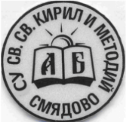 СРЕДНО  УЧИЛИЩЕ „СВ. СВ. КИРИЛ И МЕТОДИЙ” ГР.СМЯДОВО9820 гр. Смядово, общ. Смядово, ул.”Черноризец Храбър”№16      тел. 05351/20-90, e-mail sou_smiadovo@abv.bgПрограма „Еразъм+“Средно училище „Св.св. Кирил и Методий“ гр. Смядово подписа договор с Центъра за развитие на човешките ресурси на стойност 21,933 евро като бенефициент за изпълнение на проект 2020-1-UK01-KA229-078919_2 KEY TO EU & your DIGIT@L SKILLS по програма „Еразъм+“ на ЕСПроектът „2020-1-UK01-KA229-078919_2 KEY TO EU & your DIGIT@L SKILLS“ е двугодишен международен образователен проект по Програма „Еразъм+“, Ключова дейност 2: „Сътрудничество и обмен на добри практики“, сектор „Училищно образование“, Проекти за „Партньорства за училищен обмен“, чрез който ние и нашите партньори от три европейски страни ще работим съвместно за насърчаване на дигиталното и междукултурното образование и изучаването на чужди езици чрез обмен на ученици и добри практики. Координатор на проекта е 	„St John Bosco College“ от Великобритания, а партньорски организации са „IES A XUNQUEIRA I“ от Испания и „Iti Ls F.Giordani“ от Италия. В целевата група попадат ученици на възраст 15-17г. За осъществяване на мобилностите ще бъдат селектирани 7 ученици придружени от 2 учители. Планират се 3 обмена с продължителност 5 дни + 2 дни за пътуване. Обмените ще се осъществят по график, изготвен от координиращата организация. 